CHEMISTRY REVIEW SHEET SECOND SEMESTERChemistryUtica Community Schools – Semester Two ReviewDirections:  You will be given a periodic table with polyatomic ions and any formulas you may need.  If you complete the entire review sheet by the day of your exam you will be eligible for the curve should one be applied.  The answers to this review must be on a separate sheet of lined paper.   To the best of our ability we have tried to provide a chapter that can be reviewed to help with that content.  Chapter 3:  AirbagsKnow how to perform mole conversions using moles, grams, and representative particles.What is a representative particle?  What is the name of the representative particle for the ionic compound?  The covalent compound?  An element?How many representative particles are in a 53.79 gram sample of SrCO3?How many moles of AlF3 are in a 10.0 gram sample of AlF3?How many grams of SO2 are in a 0.65 mole sample of SO2?How many moles of copper atoms in 75 g of Cu?In a sample with 17.0 grams of water, how many molecules of water are present?Chapter 5: SoapFor each example below, predict if the bonding will be ionic or covalent.Ca with ClC with HCarbon monoxideKBrSO2 Magnesium iodideDraw Lewis dot structures for these simple compounds listed below.Br2 Cl2O2N2 CH4  NH3H2OHFC2H5OHFor every molecule below, state whether the molecule is polar (has a dipole) or nonpolar.  Look for symmetry – a sign of being NONPOLAR!  A lone pair on the central atom generally leads to polarity or having a dipole.  You will need the Lewis dot structures from question 3 to do this problem.    Cl2O2CH4  NH3H2OHFC2H5OHChapter 5: Soap (Continued)Use your answers from number 4 to explain why oxygen is gas but water is a liquid at room temperature.  Is this statement True or False?  We can represent the same molecule with different models.  The benefit of different models is that they show different properties.Which state of matter has the strongest intermolecular forces of attraction?  Which state has the weakest?  Why is water a liquid at room temperature but carbon dioxide is a gas?Explain why fluorine and chlorine are gases but bromine is a liquid and iodine is a solid.  What three elements can hydrogen bond with to create the IMF of Hydrogen Bonding BETWEEN molecules?What type of intermolecular force(s) is being shown in this diagram?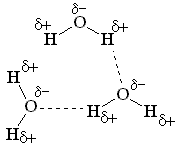 The following questions all pertain to intermolecular forces.  Please answer each question.What is a London Dispersion force?What is a Dipole-Dipole Attraction?What is Hydrogen Bonding?Rank the three intermolecular forces from weakest to strongest. What types of intermolecular forces are present on each of the following molecules: You will need the Lewis Dot Drawings and Polarity information from questions 3 and 4.    Cl2O2CH4  NH3H2OHFWhat type of compounds (IONIC OR COVALENT) are sugar (C6H12O6), ammonia (NH3), water (H2O) and butane (C4H10)?  Why is sugar a solid at room temperature yet ammonia is a gas?  Why does water boil at a higher temperature than butane? Calculate the molar mass of water.  Calculate the molar mass of C2H5OH.  Water boils at a temperuture about 25 degrees higher than C2H5OH.  Explain why using IMF’s as an answer!What happens to the strength of the intermolecular forces as water is freezing?  As water is melting?True or False:  Solids have greater intermolecular forces than liquids and gases.True or False:  As you go down the halogen family, intermolecular forces increase.Fill in the blank:  The higher the intermolecular forces the ____________________ the melting point and the ____________________the boiling point.  True or False:  The IMF with the highest boiling points is hydrogen bonding. Arrange the following from lowest melting point to highest melting point:  A nonpolar covalent, an ionic compound, a polar covalent compound with hydrogen bonding capability, a polar covalent compound with dipole-dipole attractions.Chapter 5: Soap (Continued)The molecular formula and boiling points of hydrocarbons are given in the table below. 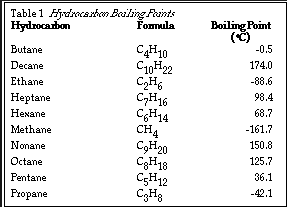 Based on the information in the table, what is the trend in the boiling point as the number of carbons increase?  Based on IMFs, why is this so?Rank these three molecules from highest boiling point to lowest:  HCl, CH4, H2O.  Why did you choose this order? Chapter 6:  Sports Drinks Use the following balanced equation to answer the following problems:C5H12  +  8O2    5CO2  + 6H2Oi)  When 2.5 moles of oxygen gas react completely with pentane, how many moles of        carbon dioxide are produced? ii)  How many grams of pentane gas are needed to completely react with 348.5 grams of        oxygen?Chapter 7: Hot PacksWhen bonds are broken, does this release energy or require energy?When bonds are formed, does this release energy or require energy?Fill in the blanks.  When bonds are broken, energy is _______________________.  When bonds are formed, energy is __________________________.  For the reaction given below, list the bonds that are broken.  Make a list of the bonds being formed:  C3H8  +  5O2   4H2O  + 3CO2List single, double, and triple bonds in order of increasing strength.  In order of increasing length.  Describe the bond between N2 using these characteristics.   	Label the following phase changes as exothermic or endothermic.Water is boiling, energy is gained by the system.  ΔH is positiveWater is condensing, energy is lost to the surroundings.  ΔH is negativeWater is freezing, energy is lost to the surroundings. ΔH is negative.Are these reactions exothermic or endothermic?2H2 + O2 → 2H2O +483.6 kJN2 + 2O2 + 34kJ  2NO2Heat + H2O2  H2O  + O2S + O2  SO2 + HeatChapter 7: Hot Packs (Continued)Is the diagram shown below exothermic or endothermic?  For an exothermic reaction are the reactants higher or lower than the products?  What would happen to the temperature of this reaction mixture?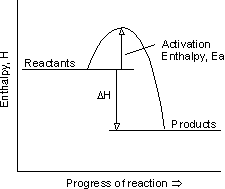 Is the diagram shown below endothermic or exothermic?  Would the ΔH be positive or negative?  In an endothermic reaction are the reactants higher or lower than the products.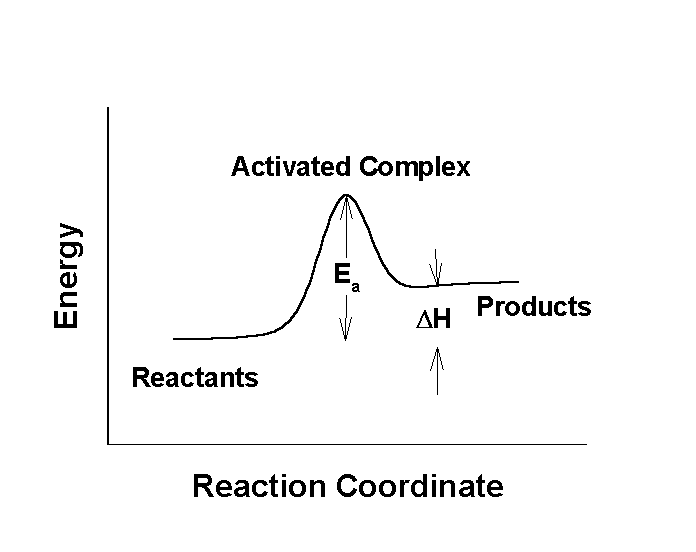 Explain why freezing is an exothermic change of state.Define Specific HeatWhich would require more energy to increase by 1°C?  20 grams of water or 20 grams of aluminum?   Note that water’s specific heat is 4.184 J/g°C and aluminum is 0.900 J/g°C.Chapter 7: Hot Packs (Continued)Study the diagram below.  Answer the questions that follow:Potential Energy Diagram in the formation of a Hydrogen Molecule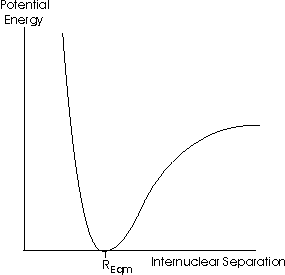 Point R, the lowest point on this diagram, represents the distance at which a bond has reached its lowest potential energy and hence represents the distance at which the bond will form.  At R, the bond is formed but notice that to the left and right of the R, the potential energy rises.  This means that as bonds are pulled apart, the potential energy rises.  As the bond is pushed to close together, the potential rises.  Where is the bond most stable?  Before R, at R or after R?What happens to potential energy as we move away from point RWhen atoms bond, they achieve a lower, more stable energy – True or False?As atoms are pulled apart from bonding, their potential energy increases.  True or False?Answer the questions below about the following temperature versus time graph of water.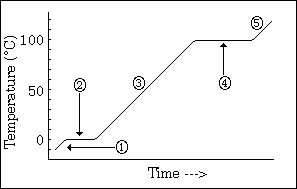 What state(s) of matter are shown at all numbered regions on this graph?   Identify all regions on the graph where average kinetic energy is increasing.  Identify all regions on the graph where only potential energy is increasing.During phase 2, as energy is being added, what is happening to the substance?  Why is this process endothermic?  When ice melts, the kinetic energy of the water molecules must break what types of forces? What instrument could you use to make the measurements on this curve? Use the heat of the reaction (or Thermostoich) to answer the question below:  How much heat will be released if 25.0 grams of hydrogen react with nitrogen in the following balanced equation:   N2 + 3H2  2NH3    ΔH = -91.8 kJWhat is the direction of heat flow?  From hot to cold or cold to hot?What is the Law of Conservation of Energy?  How does it apply to a calorimeter?What is true of the energy changes between the system and the surrounding within a closed system such as the one shown below?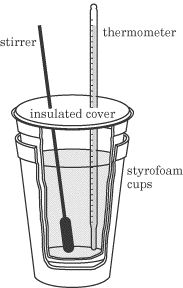 Chapter 8:  Chemistry in Industry or EquilibriumUse LeChatlier’s Principle to answer the following set of questions:What is the effect of adding more hydrogen gas to the following equilibrium reaction?  Which way will the reaction favor and will more ammonia be produced or less?2NO(g) + O2(g)  2NO2(g) + heatFor the reaction shown above, what would happen to the concentration of reactants if pressure were increased on the system?If the NO2 is increased, how will the equilibrium be affected?  What will happen to the concentration of the oxygen gas?If more heat is added by raising the temperature, which way will the reaction shift?Research the causes of acid rain.  What compounds are responsible for acid rain?  Where do they primarily come from?  Chapter 9:  Forensic ChemistryDefine Percent by Mass, Empirical Formula and Molecular FormulaWhat is the percent by mass of each element in NH3?What is the percent by mass of Ca in Ca3P2?The empirical formula for benzene is CH. If the molecular weight of benzene is approximately 78.0g/mol, what is the molecular formula?What is the empirical formula of a compound that is 18.8% sodium, 29.0% chlorine and 52.2% oxygen?Chapter 10: BatteriesWrite the chemical formula for lithium bromide.  What is the oxidation state of bromine in this compound?Write the chemical formula for strontium sulfide.  What is the oxidation state of strontium in this compound?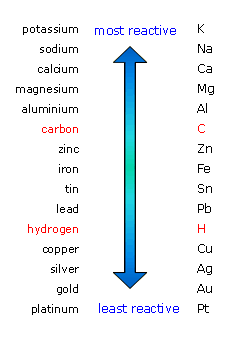 Know how to predict the products of single replacement reactions.  You may use the activity series to the left to answer these questions.   Don’t forget to balance!!Na + Cu3(PO4)2  →  _________________________________  Li + Al(NO3)3  →  _________________________________Mg + Fe2O3 → ___________________________________   Define anode and cathode for an electrochemical cell.   At which electrode does reduction occur in an electrochemical cell?  Label each reaction below as either being oxidation or reduction:Cu → Cu+2  + 2e-	Zn+2  +  2e- → ZnInquiry, Reflection and Social Implications Priority StandardsThe following questions reflect standards that are not necessarily chemistry but rather emphasize the broader scope of scientific study A student wants to find out how much energy is released when NaOH solid is dissolved in water. The student put 50 g of water into two cups and he measures the temperature of each water sample.  The student then adds 10 grams of NaOH to the second cup and immediately stirs as the temperature change is observed.  What is the control in this experiment?  What should the student hold constant during the experiment?True or False:  An unknown liquid boils at 100°C and melts at 0°C.  The substance is water.Which of the following are true for salts:	Most dissolve in waterThey are solid at room temperatureThey conduct electricity when dissolvedThey have high melting pointsThey are ionic compoundsWhat is the effect on the global community of burning high sulfur coal?When pharmaceutical companies want to know the side effects of a new drug they will give the drug to one set of people and then give a placebo to another set of people.  What is a placebo?  Why would we need to use placebos in an experiment?  What is their function?